Kleinraumventilator ECA 9-2 VZVerpackungseinheit: 1 StückSortiment: 
Artikelnummer: 080046Hersteller: MAICO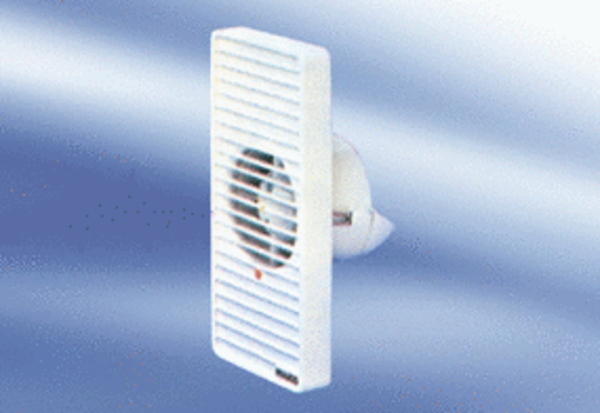 